Карта урока для организации занятий с использованиемэлектронного обучения и дистанционных образовательных технологийВопросы можно задать по адресу электронной почты _________ taisiyadudka@mail.ru ____ или в мессенджерах: WhatsApp (№_89044462349_) или в онлайн формате по ссылке    ____https://join.skype.com/HYPERLINK "https://join.skype.com/ieoZdG25ABd8"ieoZdGHYPERLINK "https://join.skype.com/ieoZdG25ABd8"25HYPERLINK "https://join.skype.com/ieoZdG25ABd8"ABdHYPERLINK "https://join.skype.com/ieoZdG25ABd8"8__ с ___10:20___ до __10:50____ (время фактического проведения урока), с  __14:00___  до  __16:00____  (часы  неаудиторной  занятости,  проведение  индивидуальной консультации)Выполненное практическое задание необходимо предоставить в любом доступном формате (скан, фотография, документ MS Word.письмом на адрес электронной почты для обратной связи;сообщением в WhatsApp №_89044462349сообщением на странице в социальной сети ВКонтакте по ссылке httpsHYPERLINK "https://vk.com/id76498635"://HYPERLINK "https://vk.com/id76498635"vkHYPERLINK "https://vk.com/id76498635".HYPERLINK "https://vk.com/id76498635"comHYPERLINK "https://vk.com/id76498635"/HYPERLINK "https://vk.com/id76498635"idHYPERLINK "https://vk.com/id76498635"76498635При отправке ответа в поле «Тема письма» и названии файла укажите свои данные: класс, учебный предмет, фамилию, имя и отчество.Приложение 1Сравнительная характеристика  ведущих стран ЗакавказьяУчительПлямина Таисия ЕвгеньевнаПлямина Таисия ЕвгеньевнаПредметгеографиягеографияКласс9б9бДата проведения урока19.05.202019.05.2020Тема урокаСтраны ЗакавказьяСтраны ЗакавказьяОсновные изучаемые вопросы1. Какие страны относятся к странам Закавказья.2. Географическое положение стран Закавказья3. Особенности населения и хозяйства этих стран1. Какие страны относятся к странам Закавказья.2. Географическое положение стран Закавказья3. Особенности населения и хозяйства этих странСсылка на эл. платформуhttps://join.skype.com/HYPERLINK "https://join.skype.com/ieoZdG25ABd8"ieoZdGHYPERLINK "https://join.skype.com/ieoZdG25ABd8"25HYPERLINK "https://join.skype.com/ieoZdG25ABd8"ABdHYPERLINK "https://join.skype.com/ieoZdG25ABd8"8 (режим аудио-конференции)https://join.skype.com/HYPERLINK "https://join.skype.com/ieoZdG25ABd8"ieoZdGHYPERLINK "https://join.skype.com/ieoZdG25ABd8"25HYPERLINK "https://join.skype.com/ieoZdG25ABd8"ABdHYPERLINK "https://join.skype.com/ieoZdG25ABd8"8 (режим аудио-конференции)Тип урокаОнлайнОнлайнФорма обратной связисообщенияя в WhatsApp №_89044462349, вк httpsHYPERLINK "https://vk.com/id76498635"://HYPERLINK "https://vk.com/id76498635"vkHYPERLINK "https://vk.com/id76498635".HYPERLINK "https://vk.com/id76498635"comHYPERLINK "https://vk.com/id76498635"/HYPERLINK "https://vk.com/id76498635"idHYPERLINK "https://vk.com/id76498635"76498635, эл.почта taisiyadudkaHYPERLINK "mailto:taisiyadudka@mail.ru"@HYPERLINK "mailto:taisiyadudka@mail.ru"mailHYPERLINK "mailto:taisiyadudka@mail.ru".HYPERLINK "mailto:taisiyadudka@mail.ru"ru сообщенияя в WhatsApp №_89044462349, вк httpsHYPERLINK "https://vk.com/id76498635"://HYPERLINK "https://vk.com/id76498635"vkHYPERLINK "https://vk.com/id76498635".HYPERLINK "https://vk.com/id76498635"comHYPERLINK "https://vk.com/id76498635"/HYPERLINK "https://vk.com/id76498635"idHYPERLINK "https://vk.com/id76498635"76498635, эл.почта taisiyadudkaHYPERLINK "mailto:taisiyadudka@mail.ru"@HYPERLINK "mailto:taisiyadudka@mail.ru"mailHYPERLINK "mailto:taisiyadudka@mail.ru".HYPERLINK "mailto:taisiyadudka@mail.ru"ru ЗаданияЗаданияЗаданияЗадание. 1. Прослушать рассказ учителя/Прочитать предложенный текст.Задание. 1. Прослушать рассказ учителя/Прочитать предложенный текст.     Закавказье — историко-географический регион в Азии, занимающий территорию между Черным и Каспийским морями. Здесь расположены три страны, входящие в состав СНГ, - Азербайджан, Грузия и Армения (частично признанные Абхазия и Южная Осетия и непризнанная Нагорно-Карабахская республика). 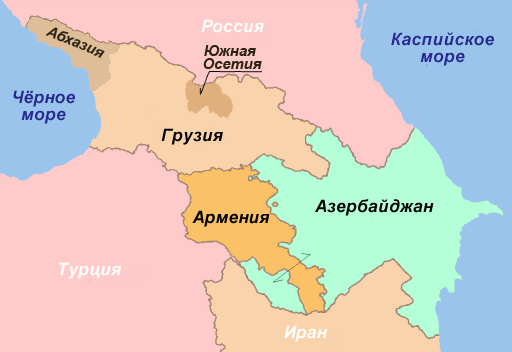      В 1922 г. в состав Закавказской Советской Федеративной Социалистической Республики вошли Азербайджан, Грузия и Армения. Названное федеративное устройство просуществовало до 1936 г., после чего каждый из его членов (в том числе и Закавказские республики) вошел в состав СССР как самостоятельное государство. В 1991 г. Закавказские страны, находившиеся ранее в составе СССР вместе с другими республиками, вступили в эпоху развития.     Самой крупной республикой по площади и населению является Азербайджан, самой маленькой — Армения. Экономико-географическое положение закавказских республик в настоящее время ухудшилось. Несколько точек военных действий в этом регионе нанесли непоправимый вред всему хозяйственному комплексу. Сейчас нет прямого железнодорожного сообщения из Грузии в Россию через Абхазию, сложность связей Азербайджана с Нахичеванской Республикой, входящей в состав Азербайджана, вызвана армяно-азербайджанским конфликтом из-за Нагорного Карабаха.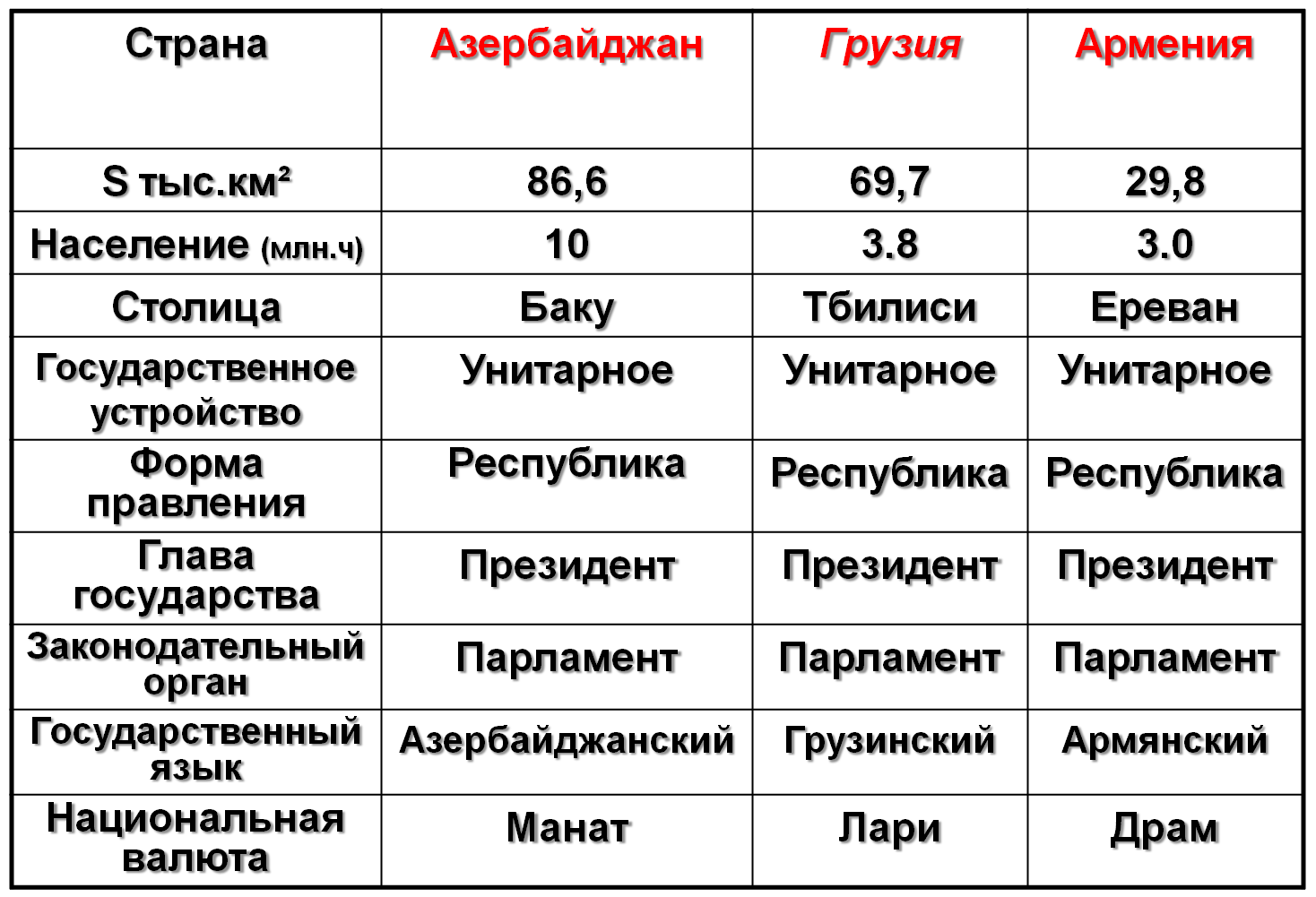 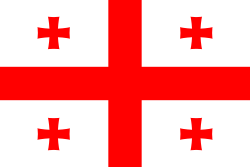 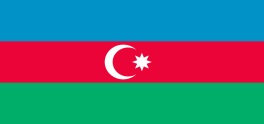 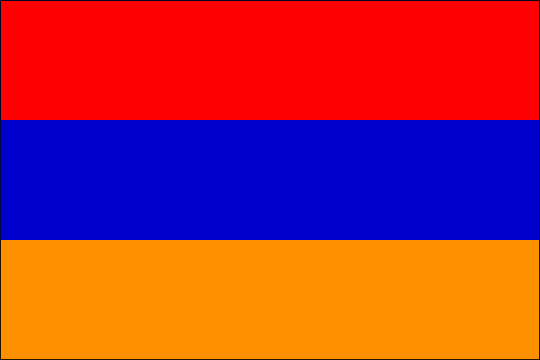      Специализация стран Закавказья и наличие определенных природных ресурсов непосредственно связаны. С наличием запасов нефти связано развитие в Азербайджане нефтедобычи и нефтепереработки. На собственных запасах железной руды в Грузии развивается черная металлургия. На собственных запасах бокситов в Азербайджане и медных, молибденовых руд в Армении развивается цветная металлургия. На местном сырье во всех странах развита пищевая и легкая промышленность.Этнический состав населения Закавказья сложный. Здесь живут азербайджанцы, армяне, грузины, абхазцы, осетины, лезгины, греки, курды, аварцы, цахуры, русские, украинцы и представители других национальностей.Все народы Кавказа принадлежат к южной ветви европеоидной расы, к кавказской, индоевропейской (армяне) и к алтайской семье (азербайджанцы). Длительная и сложная история взаимоотношений народов и накопившиеся социальные проблемы обострили межнациональные отношения в регионе. Имея высокий естественный прирост — в Грузии — 7%, в Азербайджане — 21%, Армяне и грузины являются христианами. Большинство населения Азербайджана придерживаются ислама.     Закавказье хорошо обеспечено различными природными ресурсами. Недра закавказских стран богаты различным минеральным сырьём. Абхазия (Ткварчели) и Грузия (Ткибули) обладают запасами каменного угля, Грузия (Ахалцихе) также бурого угля, Азербайджан — нефти и природного газа (Артём-Остров, Нефтяные Камни и Сиазань). Небольшое месторождение нефти расположено также в Грузии (Мирзаани). Месторождения железных руд находятся в Азербайджане (Дашкесан), марганцевых руд — в Грузии (Чиатура), медных — в Армении (Алаверди и Кафан), полиметаллических — в Южной Осетии (Кваиси), алюминиевых — в Азербайджане (Алунитдаг). Велики запасы строительного камня: мрамора — в Грузии, туфа и пемзы — в Армении. Закавказье славится источниками минеральных вод: Боржоми (Грузия), Джермук (Армения) и Истису (Азербайджан).     Сейчас, как и везде в СНГ, в республиках Закавказья на первый план вышли отрасли, имеющие собственное ресурсное обеспечение. Азербайджан наращивает объемы добычи нефти и газа, привлекая для этого значительные иностранные инвестиции. Грузия в настоящее время выделяется как крупный экспортер марганцевой руды, а также пытается восстановить связи с Россией с точки зрения продажи на наш рынок вина и цитрусовых. Армения, испытывающая самые серьезные энергетические трудности, вынуждена была вновь пустить закрытую после Спитакского землетрясения (1988г.) атомную электростанцию. Это позволило в какой-то мере восстановить выплавку меди и молибдена.     В Грузии, где значительная часть равнинных пространств располагается во влажном субтропическом климате, развитие получило выращивание чая, цитрусовых, табака, в долинах Куры и Алазани значительные площади заняты под виноградники. Из полевых культур выращивают пшеницу, ячмень, кукурузу. В горных районах выпасают овец. В Азербайджане климат гораздо суше, что приводит к использованию в земледелии дополнительного орошения для выращивания хлопчатника, овощей, зерновых культур. В северных и западных районах так же как и в Грузии, выращивают виноград. Значительные территории полупустынных пастбищ используются для выпаса тонкорунных и каракульских овец. Армения отличается от двух других республик более суровыми климатическими условиями. Виноград здесь на зиму приходится укрывать от сильных морозов, но, в связи с сухостью климата, гроздья летом набирают много сахара, что позволяет вырабатывать коньяки. В Араратской долине выращивают овощи, зерновые, по склонам много персиковых и абрикосовых садов. Из полезных ископаемых здесь встречаются уголь, нефть, газ, алуниты, соли. Из метаморфических и магматических можно выделить руды железа, марганца, меди, молибдена, полиметаллические, а также залежи мрамора, туфа, пемзы, мышьяковых и баритовых руд.Задание 2. Открыть тетради, записать ФИ, класс, дату и тему урока. С помощью учителя осуществить анализ сравнительной характеристики стран Закавказья.Задание 2. Открыть тетради, записать ФИ, класс, дату и тему урока. С помощью учителя осуществить анализ сравнительной характеристики стран Закавказья.Сравнительная характеристика  ведущих стран Закавказья.На основе приложения 1., которое в конце этого документа необходимо осуществить сравнительный анализ ведущих стран Закавказья. Сформулировать вывод и записать его в тетрадь.Задание 3. Задание 3. Подведение итогов работы.Домашнее заданиеДомашнее заданиеПройти тест по теме «Страны Закавказья»https://9класс.рф/test-strany-zakavkazja/Рекомендовано к просмотруhttps://videouroki.net/video/78-strany-zakavkazya.html Критерии оцениванияКритерии оцениванияОЦЕНКА "5" ставится, если ученик выполнил работу без ошибок и недочетов; допустил не более одного недочета.ОЦЕНКА "4" ставится, если ученик выполнил работу полностью, но допустил в ней не более одной негрубой ошибки и одного недочета или не более двух недочетов.ОЦЕНКА "3" ставится, если ученик правильно выполнил не менее половины работы или допустил не более двух грубых ошибок или не более одной грубой и одной негрубой ошибки и одного недочета или не более двух-трех негрубых ошибок или одной негрубой ошибки и трех недочетов или при отсутствии ошибок, но при наличии четырех-пяти недочетов.ОЦЕНКА "2" ставится, если ученик допустил число ошибок и недочетов превосходящее норму, при которой может быть выставлена оценка "3" или если правильно выполнил менее половиныПлан характеристикиСравниваемы страныСравниваемы страныСравниваемы страныЧерты сходстваЧерты различияВывод о результате сравненияПлан характеристикиГрузияАзербайджанАрменияЧерты сходстваЧерты различияВывод о результате сравненияПлощадь, км²69,7 тыс.86,6 тыс.29,8 тыс.Все страны Закавказья имеют относительно небольшую площадьАзербайджан имеет самую большую площадь, а Армения - самую маленькую среди сравниваемых стран ЗакавказьяСтраны Закавказья имеют относительно небольшую площадь, самую большую – Азербайджан, самую маленькую -АрменияСтолицаТбилисиБакуЕреван---Рельеф и минеральные ресурсыРельеф преимущественно горный, низменности занимают четверть площади страны. Марганцевые руды, руды цветных металлов и коксующийся угольСамая равнинная страна Закавказья, низменности занимают половину территории страны, Велики запасы нефти и природного газа, полиметаллических рудРельеф горный, 90% территории находится выше 1000 м.Велики запасы медных и молибденовых руд. Так же туфы, мрамор, пемзаРельеф стран региона горный.Везде встречаются рудное минеральное сырьеВ Азербайджане низменности занимают половину территории страны, в Грузии четверть площади страны. В Азербайджане значительны запасы осадочных минеральных ресурсов – нефти, природного газаСтраны региона имеют преимущественно горный характер, что обуславливает наличие рудных минеральных ресурсов. В Азербайджане значительны запасы нефти и природного газаНаселение(численность,  национальный  и религиозныйсостав, уровень урбанизацииЧисленность населения - 4,1 млн. чел. Грузины составляют 70%населения; большинство верующих православные. Уровень урбанизации 58%Численность населения - 9,5 млн. чел. Азербайджанцы составля-ют 80% жителей страны. Преобладающая религия - мусульманство. Уровень урбанизации 51%Численность населения - 3,2 млн. чел. Более 98% составляют армяне, большинство верующих православные. Уровень урбанизации 64%Все страны обладают небольшой численностью населения, везде велика в структуре на селения доля «титульного» народаМаксимальная численность населения в Азербайджане. Армения является фактически однонациональным государством. В Азербайджане основной религией является мусульманство.Страны обладают небольшой численностью населения. Различным национальным и религиозным составомХарактеристика промышленностиПреобладают отрасли занятые переработкой сельскохозяйственного сырьяОснова промышленности добыча нефти и природного газа, нефтехимия.Доля промышленности составляет 30%. Развита цветная металлургия и машиностроение.В Грузии и Армении доля промышленности малаВсе страны региона имеют разную специализацию промышленностиВ странах региона доля промышленности в структуре хозяйства мала, кроме Азербайджана, Характеристика сельского хозяйстваСельское хозяйство играет важную роль в хозяйстве страны, в нем занята значительная часть населения. Преобладает растениеводство. Выращиваются трудоемкие субтропические и техническихе культуры (цитрусовые, хурма,гранат, чай, табак).Преобладает растениеводство.Выращиваются хлопок, рис и кукуруза. Развито плодоводство и виноградарство. В предгорьях выращивают табак, чай и цитрусовыеГлавные отрасли садоводство и виноградарствоВо всех странах сельское хозяйство играет большое значение. Везде развито садоводство и виноградарство.В Грузии сельское хозяйство играет особо важное значениеВо всех странах сельское хозяйство играет большое значение